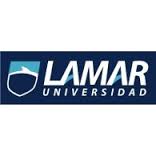 Nombre: María Teresa Díaz Hernández Fecha: 09/02/17Actividad: 2  Grado: 8 semestre                            Matricula: Lme4596Materia: Medicina Basada en Evidencias Docente: Dr. Hugo Francisco Villalobos Alzaldo En un estudio de cohortes donde se revisa la relación que tiene la terapia estrogénica en etapa menopáusica, con el cáncer de mama. Se estudiaron a 1432 pacientes con diagnóstico de cáncer de mamá durante tres años de evolución y se sabía que de estas 320 habían sido tratadas con terapia estrogénica.  1000 las que no tuvieron diagnóstico de cáncer de mama y estaban en etapa menopáusica y de esas pacientes el 16% estuvieron bajo tratamiento estrogénico. Calcula el riesgo relativo, desglosando todas las formulas necesarias para este y al mismo tiempo los resultados. RR= [ a / ( a + c ) ] / [ c / ( c + d ) ] RR= [ 320 / ( 320 + 1112 ) ] / [ 1112 / ( 1112 + 160 ) ] = O.2554383569Se realiza un estudio donde se compara la eficacia para realizar el diagnostico de diabetes mellitus tipo 2, en comparación con la prueba de tolerancia a la glucosa y hemoglobina glucosada, se estudiaron a 1500 pacientes que debutan con la triada clásica y se les toma la hemoglobina resultando positivos 1000. Después 1200 pacientes que no tienen datos de la triada clásica fueron positivos a la hemoglobina glucosada 350. Calcular sensibilidad, especificidad, exactitud, VP+, VP- y la prevalencia. Sensibilidad: a / ( a + c ) = 0.666666…Especificidad: d / ( b+ d ) = 0.708333…Exactitud: ( a + d ) / ( a + b + c + d ) = 0.6851851…VP+: a / ( a + b ) = 0.740740…VP-: d / ( c + d ) = 0.629629…Prevalencia: ( a + c ) / ( a +b + c + d ) = 0.555555…Se realiza un estudio de casos y controles el cual se buscada la relación que tenía la exposición a cromo con el cáncer de estómago en la zona norte de Coahuila. En el estudio se detectaron a 1650 pacientes de las cuales vivían 850 en la zona noreste y 800 en la zona noroeste, los de la zona noreste tenían la característica de ser una industria minera casi al 100% y estos tenían relación con la contaminación de sus agua por cromo y  la zona noroeste su principal industria es la agricultura, de los pacientes se encontró que el 150 pacientes de la zona noreste tuvieron un diagnóstico de cáncer de estómago a los cinco años de estar en exposición y los de la zona noroeste solamente fueron 15. Calcular la razón de momios correspondiente y todos sus datos que conlleva llegar a esta fórmula. Razón de momios: ( a x d ) / ( c x b ) = 11.214285Mujeres en menopausiaMujeres en menopausiaCriteriosCon dx decáncer de mamaSin dx decáncer de mamaTotalCon terapiaestrogénica320 (a)840 (b)1160(a+b)Sin terapiaestrogénica1112 (c)160 (d)1272(c+d)Total1432(a+b)1000(b+d)2432NContriadaSintriadaTOTALHbglucosada +1000 (a)350 (b)1350(a+b)Hb glucosada -500 (c)850 (d)1350(c+d)TOTAL1500(a+c)1200(b+d)2700NDx Ca.de estomagoSin Dx Ca.de estomagoTOTALCasosz. noreste150(a)700(b)850(a+d)Controlesz. noroeste15(c)785(d)800(c+d)TOTAL165(a+c)1485(b+d)1650N